Онлайн-ресурсы для обеспечения дистанционного обученияhttps://resh.edu.ru/      - «Российская электронная школа»https://mes.mosedu.ru/  - «Московская электронная школа»https://mosobr.tv/          - Мособртвhttps://site.bilet.worldskills.ru/   - Портал «Билет в будущее»https://worldskills.ru/  - Союз «Молодые профессионалы (Ворлдскиллс Россия)https://education.yandex.ru/home/  - ЯндексУчебникhttps://www.yaklass.ru/     - ЯКлассhttps://uchi.ru/    - Учи.руhttp://www.pcbl.ru/ - Платформа новой школы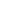 https://media.prosv.ru/ - Издательство «Просвещение»https://elducation.ru/ - «Маркетплейс образовательных услуг»https://myskills.ru/ - Онлайн-платформа «Мои достижения»https://olimpium.ru/  «Олимпиум»